Lesson 14: Percent Increase and DecreaseLet’s express increasing or decreasing by a percentage using only multiplication.14.1: Visualizing Percent Change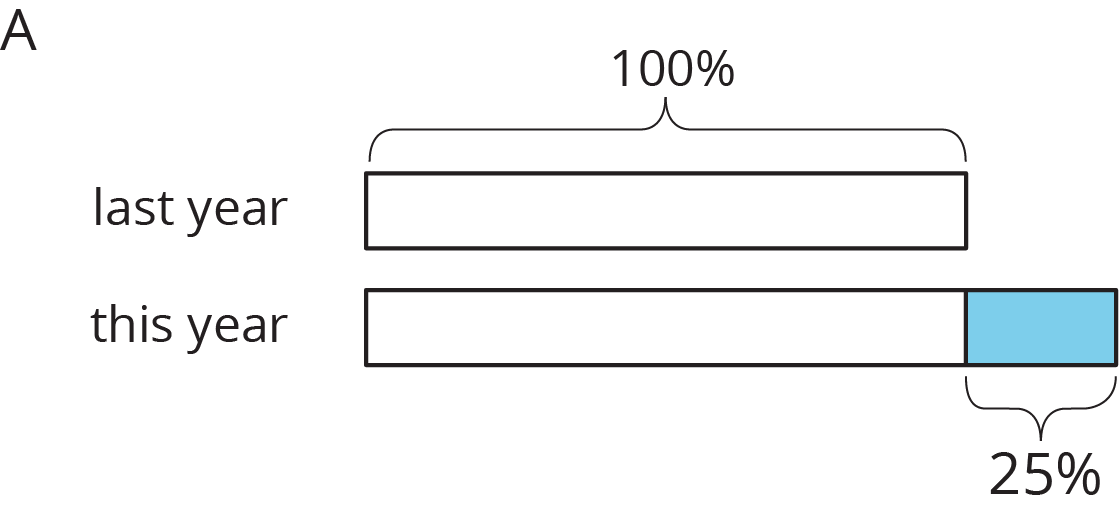 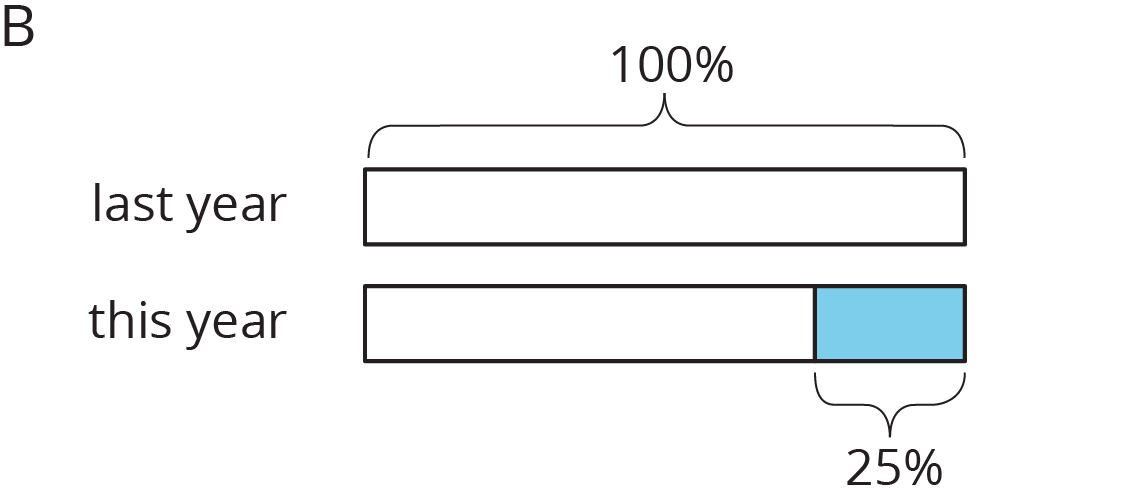 Match each situation to a diagram. Be prepared to explain your reasoning.Compared with last year’s student population, this year’s student population increased 25%.This year’s student population is 75% of last year’s.Compared with last year, this year’s student population decreased 25%.This year’s student population is 125% of last year’s student population.Draw a diagram to represent these situations.The number of ducks living at the pond increased by 50%.The number of mosquitoes decreased by 20%.14.2: Computing Percent Change EfficientlyAn article in the paper says that the local high school’s student population will increase by 10% next year. Diego knows that this year, about 1,300 students attend the high school, and he wants to figure out next year’s population. First, he draws this diagram. 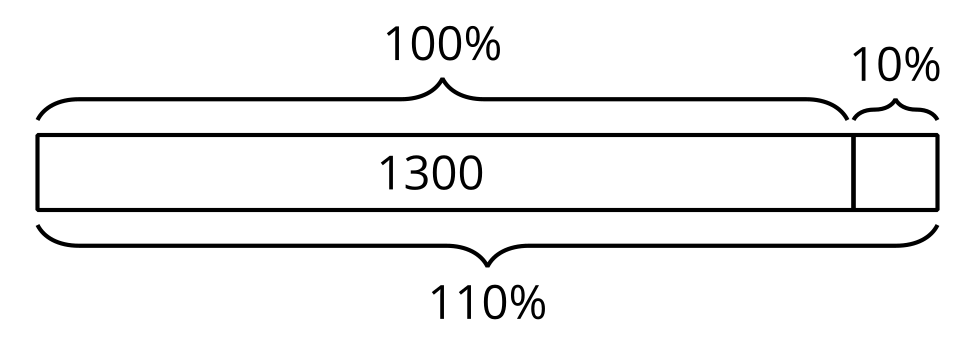 Here is his work:Multiplying 1,300 by 1.1, he gets 1,430.Explain each step in Diego’s method. Why does it work?Use Diego’s method to rewrite each expression so that it only uses multiplication:The first calculation gives 7 increased by 40%. What do the other calculations give, as a percent change?14.3: Rewriting ExpressionsWrite an equivalent expression using the distributive property:Evaluate by multiplying just two numbers in your calculator. Write down the expression you calculated.130 increased by 10%25 decreased by 30%50% more than 386% less than 200Write an equivalent expression that only uses multiplication: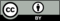 © CC BY 2019 by Illustrative Mathematics®